PROJECT MANAGEMENT 
SCOPE OF WORK TEMPLATE 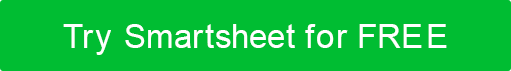 APPROVAL & COMMENTSCOMMENTSPROJECT NAMECOMPANY POINT OF CONTACTPHONEEMAILCOMPANY MAILING ADDRESSPROJECT LOCATIONAUTHORDATESCOPE OF WORKWhat does the project entail? What are the delivery methods?PROJECT DELIVERABLESNote the tangible products / services resulting from this project.EXCLUSIONSMILESTONESMILESTONESMILESTONESMILESTONESDELIVERY DATETASKGOODS REQUIREDSERVICES REQUIREDSTAKEHOLDERSSTAKEHOLDERSSTAKEHOLDERSSTAKEHOLDERSID NUMBERNAME & TITLEROLE / RESPONSIBILITYESTIMATED COSTESTIMATED COSTESTIMATED COSTESTIMATED COSTEXPENSEDESCRIPTIONDESCRIPTIONCOSTINTERNAL LABOR $                      -   EXTERNAL LABOR $                      -   MATERIALS $                      -   SERVICES $                      -   OTHER $                      -   TOTAL $                      -   PAYMENT TERMS & CONDITIONSPROJECT OWNERSIGNATUREDATEPROJECT MANAGERSIGNATUREDATEPROJECT SPONSORSIGNATUREDATEPROJECT STAKEHOLDERSIGNATUREDATEDISCLAIMERAny articles, templates, or information provided by Smartsheet on the website are for reference only. While we strive to keep the information up to date and correct, we make no representations or warranties of any kind, express or implied, about the completeness, accuracy, reliability, suitability, or availability with respect to the website or the information, articles, templates, or related graphics contained on the website. Any reliance you place on such information is therefore strictly at your own risk.